Příloha č. 3: 2. Výzvy k předkládání projektových žádostí o finanční podporu 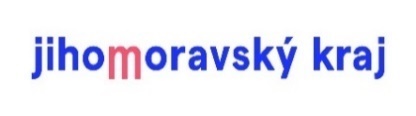 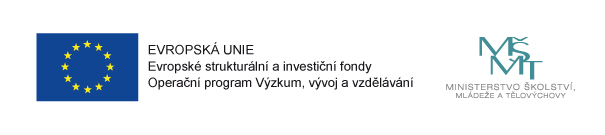 v rámci projektu Smart akcelerátor v Jihomoravském kraji II,AKTIVITA – ASISTENCEprojekt Jihomoravského kraje CZ.02.2.69/0.0/0.0/18_055/0014359„Smart Akcelerátor v Jihomoravském kraji II“financovaného z Operačního programu Výzkum, vývoj a vzděláváníProhlášení o partnerství Žadatel:	„doplnit název žadatele“Sídlo a IČ žadatele:	„doplnit sídlo a IČ žadatele“Název operačního programu:	Operační program Výzkum, vývoj a vzděláváníPrioritní osa programu: 2 Rozvoj vysokých škol a lidských zdrojů pro výzkum a vývojTematický cíl: 10 Investice do vzdělávání, dovedností a celoživotního učeníInvestiční priorita: 1 Zlepšování kvality, účinnosti a přístupu k terciárnímu a rovnocennému vzdělávání, zejména v případě znevýhodněných skupin, aby se zvýšila účast na úrovni dosaženého vzděláníSpecifický cíl: 5 Zlepšení podmínek pro výuku spojenou s výzkumem a pro rozvoj lidských zdrojů v oblasti výzkumu a vývojePartner:	„doplnit název partnera“Sídlo a IČ partnera:			„doplnit sídlo a IČ partnera“jako partner projektu žádajícího o finanční podporu z 2. Výzvy k předkládání projektových žádostí o finanční podporu v rámci projektu Smart akcelerátor 5. aktivita – Asistence (dále také „Výzva“) na projekt „doplnit název projektu“ čestně prohlašuji, že:s výše uvedeným projektem žádajícím o podporu v rámci Výzvy jsem plně obeznámen a souhlasím s jeho obsahem;se zavazuji dodržovat principy řádného partnerství;se zavazuji dodržovat všechny podmínky partnerství uvedené ve Smlouvě o poskytnutí dotace, která bude uzavřena v případě schválení projektu vyhlašovatelem výzvy;mám vypořádány veškeré závazky (dluhy) vůči Jihomoravskému kraji vzniklé ze samostatné i přenesené působnosti kraje, které nabyly právní moci a jsou splatné (tj. zejména provedl včasnou úhradu všech splatných odvodů a penále za porušení rozpočtové kázně);nemám neuhrazené závazky po lhůtě splatnosti vůči orgánům veřejné správy České republiky, Evropské unie nebo některého z jejích členských států, dále zdravotním pojišťovnám a orgánům, poskytujícím finanční prostředky na projekty spolufinancované z rozpočtu EU;nenacházím se podle zákona č. 182/2006 Sb., o úpadku a způsobech jeho řešení (insolvenční zákon), ve znění pozdějších předpisů, v úpadku a nedošlo v jeho případě k podání insolvenčního návrhu ani tento návrh sám nepodal a nebylo vydáno rozhodnutí o úpadku, a to i za období tří let před podáním žádosti;nenacházím se v procesu zrušení bez právního nástupce (např. likvidace, zrušení nebo zánik živnostenského oprávnění), ani není v procesu přeměny (např. sloučení, splynutí, rozdělení obchodní společnosti);nebyl mi soudem nebo správním orgánem uložen zákaz činnosti nebo zrušeno oprávnění k činnosti týkající se jeho předmětu podnikání a/nebo související s projektem, na který má být poskytována dotace;vůči mně (příp. vůči mému majetku) není navrhováno ani vedeno řízení o výkonu soudního či správního rozhodnutí ani navrhována či prováděna exekuce;nemám v rejstříku trestů záznam o pravomocném odsouzení pro trestný čin, jehož skutková podstata souvisí s jeho předmětem podnikání, paděláním či pozměňováním veřejné listiny nebo úplatkářstvím, nebo pro trestný čin hospodářský anebo trestný čin proti majetku podle hlavy druhé a deváté části druhé zákona č. 140/1961 Sb., trestní zákon, ve znění pozdějších předpisů, či podle hlav páté a šesté části druhé zákona č. 40/2009 Sb., trestní zákoník, ve znění pozdějších předpisů, ani proti němu nebylo v souvislosti s takovým trestným činem zahájeno trestní stíhání podle zákona č. 141/1961 Sb., o trestním řízení soudním (trestní řád), ve znění pozdějších předpisů; je-li žadatel právnickou osobou, týká se prohlášení podle tohoto ustanovení všech osob, které jsou jejím statutárním orgánem nebo obdržely plnou moc za účelem zastupování právnické osoby pro účely podání žádosti a uzavření a realizace (této) smlouvy o poskytnutí dotace;nemám právní formu akciové společnosti s listinnými akciemi na majitele (v případě partnera s finančním příspěvkem);souhlasím s uveřejněním výstupů projektu, tam kde je to vhodné, v případě, že tento projekt bude z programu podpořen;souhlasím se zpracováním osobních údajů v souladu s Nařízení Evropského parlamentu a Rady EU 2016/679 o ochraně fyzických osob v souvislosti se zpracováním osobních údajů a o volném pohybu těchto údajů (GDPR) a se zákonem 110/2019 Sb., o zpracování osobních údajů, ve znění pozdějších předpisů, které jsem sdělil za účelem předložení a realizace projektu.Prohlašuji, že uvedené údaje jsou pravdivé a úplné a jsem si vědom/a právních následků nepravdivého prohlášení, včetně případné odpovědnosti.V ……………………dne…………………..	……………..………………………………………………	……….………………………………………	jméno a příjmení statutárního zástupce	podpis statutárního zástupce	(statutárních zástupců)	(statutárních zástupců)